Закупочная документация к проведению запроса котировок на право заключения договора поставки источника бесперебойного питания для сервера системы видеонаблюдения в  НУЗ «Отделенческая больница на ст. Волховстрой  ОАО «РЖД»  №2020.03.10.107-00010 (лот 0001) от 29 .05.2020 г.	Заказчик: НУЗ «Отделенческая больница на ст. Волховстрой ОАО «РЖД» (далее – Учреждение).	Организует проведение конкурентного способа закупки методом запроса котировок на право заключения договора поставки источника бесперебойного питания для сервера системы видеонаблюдения в НУЗ «Отделенческая больница на ст. Волховстрой ОАО «РЖД».Процедура закупки проводится в соответствии с требованиями Положения о закупке товаров, работ, услуг для нужд негосударственных учреждений здравоохранения ОАО "РЖД", утвержденного приказом Центральной дирекции здравоохранения ОАО "РЖД" от 02 апреля 2018 г. № ЦДЗ-35 (далее – Положение), размещенном на сайте учреждения: http:// www.ob-volhovstroy.ru 	Место нахождения: 187401 Ленинградская область, г. Волхов, ул. Воронежская д.1	Контактное лицо: Антонова Антонина Анатольевна	           Тел.: 8(813) 63-628-44, , факс:8(813-63) 6-22-27	E-mail: econom_vlhv@mail.ru	Предмет договора: источник бесперебойного питания для сервера системы видеонаблюдения согласно спецификации (Приложение 1 к котировочной документации) и техническому заданию (Приложение 2 к котировочной документации).	Начальная (максимальная) цена договора: не должна превышать 187 333 (Сто восемьдесят семь тысяч триста тридцать три) рублей 00 копейки, без НДС (Приложение 7 к котировочной документации).Обеспечение заявки: не требуется.	Адрес поставки Товара: 187401, Ленинградская область, г. Волхов, ул. Воронежская д.1, 187710, Ленинградская область, Сроки поставки товара: Срок поставки Товара: в течение 3 (Трех) рабочих дней с момента направления заявки Покупателем в соответствии с пунктом 3.2.1 Договора (приложение №3) и поступления авансового платежа в размере 100 % на расчетный счет ПоставщикаСрок действия Договора: Договор вступает в силу с даты его подписания Сторонами и действует до 31.12.2020г. Прекращение срока действия договора не освобождает Стороны от принятых на себя обязательств по настоящему Договору, возникших до даты его окончания. Стоимость (договора) должна включать: в стоимость  включены накладные и плановые расходы Исполнителя, а также все налоги, пошлины и иные обязательные платежи и должна соответствовать цене, указанной в спецификации к договору, заключенному по прилагаемой форме (приложение 3 к закупочной документации).	Требования качества: вся продукция должна иметь сертификаты качества, действующих на территории России (СанПиН, ГОСТ, ТУ). Время работы аккумулятора (4 минуты). Источник бесперебойного питания обладает защитой от импульсных помех и способен поглотить всплеск энергии до 340 Дж.Срок службы поставляемого товара, должен быть не менее 60% от установленного заводом изготовителем.Гарантийный срок: Не менее 3 лет, при этом гарантия на батарею - не менее 2 лет. Срок и условия оплаты: Оплата Товара производится путем перечисления денежных средств в размере 100 % (сто процентов) на расчетный счет поставщика в течение 7 календарных дней с момента заключения Сторонами Договора.	Место и время подачи котировочных заявок: 187401, Ленинградская область, г. Волхов, ул. Воронежская д. 1 в рабочие дни с 8:00 до 17:00*.	Дата начала подачи котировочных заявок:   29.05.2020г в 09.00*.	Дата, время окончания подачи котировочных заявок:   05.06.2020г. в 10.00*	Дата, время и место вскрытия конвертов с заявками:  05.06.2020г. в 11:00* По результатам вскрытия конвертов на сайте Учреждения: www.ob-volhovstroy.ruпубликуется протокол вскрытия конвертов не позднее 3 дней с даты его подписания.	Дата, время и место рассмотрения и оценки заявок участников:   05.06.2020г. в 11:30*.Лучшей признается котировочная заявка, которая отвечает всем требованиям, установленным в запросе котировок, и содержит наиболее низкую цену товаров, работ, услуг. При наличии нескольких равнозначных котировочных заявок лучшей признается та, которая поступила раньше.По результатам рассмотрения и оценки представленных котировочных заявок 
по существу оформляется протокол рассмотрения и оценки котировочных заявок, который размещается не позднее 2 дней с даты его подписания на сайте Учреждения: www.ob-volhovstroy.ruПодведение итогов: комиссия не позднее 2 (двух) дней с момента получения согласования от Октябрьской дирекции здравоохранения (далее – ОДЗ) или от Центральной дирекции здравоохранения (далее – ЦДЗ) составляет протокол подведения итогов запроса котиров ок, который размещается на сайте Учреждения: http:// www.ob-volhovstroy.ruне позднее 2 дней с даты его подписания.           * время указано московскоеФорма, порядок, дата и время начала и дата и время окончания срока предоставления участникам закупки разъяснений положений документации о закупке:Участник закупки вправе направить запрос о разъяснении котировочной документации по форме (приложение 5), но не позднее чем за 2 (два) рабочих дня до окончания срока подачи заявок. Заказчик обязан ответить на запрос о разъяснении котировочной документации, в течение 2 (двух) дней со дня его поступления, но не позднее срока окончания подачи котировочных заявок. Ответ на запрос будет размещен на сайте Учреждения в течение 3 (трех) дней с даты поступления запроса, но не позднее срока окончания подачи заявки. Запрос от юридического лица оформляется на фирменном бланке участника закупки (при наличии), заверяется уполномоченным лицом участника закупки. Запрос может быть направлен посредством почтовой связи, факсимильной связи, курьерской доставки. Запрос не может быть направлен посредством электронной почты.Запрос о разъяснении документации о закупке, полученный от участника позднее срока, установленного в документации о закупке, не подлежит рассмотрению.	Порядок рассмотрения котировочных заявок по существу: Конкурсная комиссия Заказчика (далее - Комиссия) рассматривает котировочные заявки на предмет соответствия их требованиям, указанным в котировочной документации, и определяет победителя методом сопоставления предложений по цене Товара (договора, лота).	В ходе рассмотрения котировочных заявок Комиссия вправе потребовать от участников котировки разъяснения сведений, содержащихся в котировочной заявках. Представленные разъяснения не должны изменить содержание заявки по существу. 	В случае установления недостоверности информации, содержащейся в документах, представленных участником закупки, Комиссия может отстранить такого участника от участия в котировке цен на любом этапе проведения процедуры.	По результатам рассмотрения и оценки представленных котировочных заявок по существу и определения победителя оформляется протокол рассмотрения и оценки котировочных заявок (далее - Протокол), подписывается членами комиссии и размещается на официальном сайте не позднее 2 дней с даты подписания указанного протокола членами комиссии. 	Сроки и заключение договора по результатам запроса котировок: договор заключается не позднее чем через 20 (двадцать) дней с даты подписания Протокола подведения итогов, а в случае необходимости получения согласования от ОДЗ или ЦДЗ в случаях, предусмотренных Положением, не позднее чем через 20 (двадцать) дней с даты опубликования протокола подведения итогов после получения соответствующего согласования.	Если в указанный срок победитель не представит Заказчику подписанный договор, победитель будет признан уклонившимся от заключения договора.	Договор заключается на условиях настоящего Извещения и прилагаемого проекта договора, по цене, указанной в котировочной заявке участника закупки - победителем котировки цен (далее - Победитель). Если Победитель не исполнил необходимые для заключения договора условия, Заказчик вправе заключить договор с другим участником котировки цен, предложившим в котировочной заявке такую же цену, как и Победитель, но подавший заявку позднее, либо с участником закупки, предложение о цене договора (цене лота) которого содержит лучшие условия по цене Товара (договора, лота), следующих после условий, предложенных Победителем.	Условия исполнения договора, указанные в котировочной заявке, должны соответствовать соответствующим условиям, предусмотренным котировочной документацией.	Требования к участникам в запросе котировок:	-отсутствие информации об участнике в реестре недобросовестных поставщиков, в том числе информации об учредителях, о членах коллегиального исполнительного органа, лице, исполняющем функции единоличного исполнительного органа участника закупки - юридического лица;	-соответствие требованиям, установленным в соответствии с законодательством Российской Федерации к лицам, осуществляющим поставку товара, выполнение работ, оказание услуг, являющихся предметом договора;	- непроведение ликвидации участника запроса котировки - юридического лица и отсутствие решения арбитражного суда о признании участника котировки - юридического лица или индивидуального предпринимателя несостоятельным (банкротом) и об открытии конкурсного производства;	-неприостановление деятельности участника запроса котировки в порядке, установленном Кодексом Российской Федерации об административных правонарушениях, на дату подачи заявки на участие в конкурсе;	- отсутствие у участника недоимки по налогам, сборам, задолженности по иным обязательным платежам в бюджеты бюджетной системы Российской Федерации 
(за исключением сумм, на которые предоставлены отсрочка, рассрочка, инвестиционный налоговый кредит в соответствии с законодательством Российской Федерации о налогах и сборах, которые реструктурированы в соответствии с законодательством Российской Федерации, по которым имеется вступившее в законную силу решение суда о признании обязанности заявителя по уплате этих сумм исполненной или которые признаны безнадежными к взысканию в соответствии с законодательством Российской Федерации о налогах и сборах) за прошедший календарный год, размер которых превышает двадцать пять процентов балансовой стоимости активов участника закупки, по данным бухгалтерской отчетности за последний отчетный период (участник запроса котировки считается соответствующим установленному требованию в случае, если им в установленном порядке подано заявление об обжаловании указанных недоимки, задолженности и решение по такому заявлению на дату рассмотрения заявки на участие в определении поставщика (подрядчика, исполнителя) не принято);	- отсутствие у участника - физического лица, либо у руководителя, членов коллегиального исполнительного органа или главного бухгалтера юридического лица - участника запроса котировки судимости за преступления в сфере экономики 
(за исключением лиц, у которых такая судимость погашена или снята), а также неприменение в отношении указанных физических лиц наказания в виде лишения права занимать определенные должности или заниматься определенной деятельностью, которые связаны с поставкой товара, выполнением работы, оказанием услуги, являющихся объектом осуществляемой закупки, и административного наказания в виде дисквалификации;	- отсутствие между участником запроса котировки и Заказчиком конфликта интересов, под которым понимаются случаи, при которых руководитель Заказчика, член комиссии по осуществлению закупок, руководитель контрактной службы заказчика, контрактный управляющий состоят в браке с физическими лицами, являющимися выгодоприобретателями, единоличным исполнительным органом хозяйственного общества (директором, генеральным директором, управляющим, президентом и другими), членами коллегиального исполнительного органа хозяйственного общества, руководителем (директором, генеральным директором) учреждения или унитарного предприятия либо иными органами управления юридических лиц - участников запроса котировки, с физическими лицами, в том числе зарегистрированными в качестве индивидуального предпринимателя, - участниками закупки либо являются близкими родственниками (родственниками по прямой восходящей и нисходящей линии (родителями и детьми, дедушкой, бабушкой и внуками), полнородными и неполнородными (имеющими общих отца или мать) братьями и сестрами), усыновителями или усыновленными указанных физических лиц.Подача заявки на участие в котировке цен означает согласие участника 
с требованиями настоящей котировочной документации, при этом участник обязуется: при подаче котировочной заявки на поставку Товара в соответствии с котировочной документацией:- выразить согласие с указанными условиями котировочной документации, проекта договора;	2)	предоставить документы (оригиналы или заверенные копии), подтверждающие сведения, указанные в анкете и котировочной заявке, а именно:	- учредительные документы с учетом внесенных в них изменений, свидетельства 
о государственной регистрации учредительных документов и внесенных в них изменений;	- свидетельство о государственной регистрации контрагента;	- свидетельство о внесении в государственный реестр изменений в сведениях о юридическом лице, не связанных с внесением в учредительные документы;	- свидетельство о постановке на учет в налоговом органе;	- выписка из единого государственного реестра юридических лиц, выданная регистрирующим органом не ранее чем за один месяц до предоставления документов;	- документы, подтверждающие полномочия лица на подписание договора, оформленные надлежащим образом (протокол/решение) уполномоченного органа управления контрагента о назначении Исполнительного органа; оригинал доверенности, если договор со стороны контрагента подписан не единоличным Исполнительным органом; согласие соответствующего органа управления контрагента на совершение сделки, предусмотренной договором, в случаях, когда это определено законодательством Российской Федерации и учредительными документами контрагента;	- согласие контролирующих органов на совершение сделки или подтверждение уведомления соответствующих органов о совершении сделки в случаях, когда такое согласие или уведомление предусмотрено законодательством Российской Федерации;	- лицензии, если деятельность, которую осуществляет контрагент, подлежит лицензированию в соответствии с законодательством Российской Федерации;	- информационную справку, содержащую сведения о владельцах контрагента, включая конечных бенефициаров, с приложением подтверждающих документов;	- для физических лиц: паспорт и документы, подтверждающие профессиональные навыки для выполнения обязательств по договору (диплом, сертификаты о получении дополнительного образования и повышении квалификации, трудовая книжка и иные документы), свидетельство о постановке на налоговый учет (при наличии), банковские реквизиты.3)	В случае, если при подготовке заявки участником не были учтены какие-либо сопутствующие расходы, связанные с реализацией Товара, исполнить обязательства в полном соответствии с требованиями котировочной документации в пределах предложенной цены на Товар (договор, лот), и не осуществлять поставку Товара из стран или с установленных предприятий, на которые введены временные ограничения или запреты на экспорт в Российскую Федерацию. Требования к оформлению котировочной заявки:Котировочная заявка с полным пакетом документов должна быть прошита и подается претендентом в письменном виде, в запечатанном конверте, оформленная по форме Приложения 2 к котировочной документации, в срок, указанный в настоящей котировочной документации и регистрируется при поступлении Учреждение.Образец оформления конверта представлен в Приложении 5 к настоящей котировочной документации.Заказчик принимает конверты с заявками до истечения срока подачи заявок. По истечении срока подачи заявок конверты с заявками не принимаются (конверт с заявкой, полученный Заказчиком по истечении срока подачи заявок по почте, не вскрывается и не возвращается).Не принимаются конверты, на которых отсутствует необходимая информация, а также незапечатанные или поврежденные конверты. 	Участники вправе подать только одну заявку, при этом имеют право изменить или отозвать свою заявку до истечения срока подачи заявок. Изменение заявки или уведомление о ее отзыве является действительным, если изменение осуществлено или уведомление получено Заказчиком до истечения срока подачи заявок.	При рассмотрении заявок участников по существу Комиссия может отклонить котировочные заявки и не рассматривать их по существу предложения в случае:	1) несоответствия котировочной заявки требованиям, указанным в Извещении; 	2) при предложении в котировочной заявке цены на Товар (договор, лот) выше начальной (максимальной) цены Товара (договора, лота), установленной в Извещении; 	3) отказа Заказчика от проведения процедуры запроса котировок (на любом этапе); 	4) непредставления участником закупки разъяснений положений котировочной заявки (при наличии соответствующих требований Заказчика). 	По результатам рассмотрения и оценки представленных котировочных заявок участнику размещения заказа, подавшему котировочную заявку, которая отвечает всем требованиям, установленным в настоящей котировочной документации, и в которой указана наиболее низкая стоимость на Товар (договор, лот), признанному победителем, будет направлено уведомление о признании его победителем и о размещении на сайте Заказчика соответствующего протокола Закупочной комиссии.	Запрос котировок признается несостоявшимся в случае, если: 	1) на участие в запросе котировок подано менее 2 (Двух) котировочных заявок; 	2) по итогам рассмотрения котировочных заявок только одна котировочная заявка признана соответствующей котировочной документации; 	3) все котировочные заявки признаны несоответствующими котировочной документации;	4) победитель запроса котировок или участник закупки, предложивший в котировочной заявке цену, такую же, как и победитель, или участник закупки, предложение о цене договора (цене лота) которого содержит лучшие условия по цене договора (цене лота), следующие после предложенных победителем в проведении запроса котировок условий, не исполнил необходимые для заключения договора условия. 	Если запрос котировок признан несостоявшимся в случаях, когда по итогам рассмотрения и оценки котировочных заявок только одна котировочная заявка признана соответствующей котировочной документации, или на участие в запросе котировок подана одна котировочная заявка и она соответствует требованиям котировочной документации, с участником закупки, подавшим такую заявку, может быть заключен договор в порядке, предусмотренном пп. 307 - 308  Положения. Цена Товара (договора, лота) не может превышать цену, указанную в котировочной заявке участника.	В ряде случаев заключение договора с победителем возможно только после получения согласования от вышестоящей организации – Центральной дирекции здравоохранения ОАО "РЖД".Заказчик вправе отказаться от проведения запроса котировок в любое время, 
в том числе после подписания протокола Комиссии по результатам рассмотрения заявок участников по существу, не неся при этом никакой ответственности перед участниками, которым такое действие может принести убытки. Приложения:1	приложение 1 (спецификация);2         приложение 2 (техническое задание);3	приложение 3 (проект договора);	4 	приложение 4 (форма котировочной заявки);5	приложение 5 (запрос о разъяснении котировочной документации);6	приложение 6 (образец оформления конверта участника).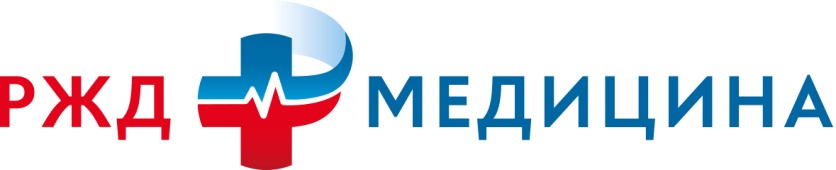 Негосударственное учреждение здравоохранения «Отделенческая больница на ст. Волховстрой  ОАО «РЖД»187401, Ленинградская область, г. Волховул. Воронежская д, 1 Тел./факс: (813) 63-722-27www.rzd-medicine.ruE-mail: nuz.ob.volhov@bk.ru   www.ob-volhovstroy.ruОГРН1044700531050 ОКПО01109176ИНН47020566989 КПП470201001УТВЕРЖДАЮ:председатель комиссии НУЗ «Отделенческая больница на ст. Волховстрой  ОАО «РЖД»   ______________ Р.В.Марковиченко